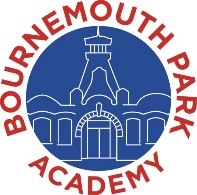 Primary Class Teacher Bournemouth Park Academy, Bournemouth Park Road, Southend on Sea, Essex SS2 5JNTel: 01702 468046  Fax: 01702 603184Email: office@bournemouthpark.southend.sch.ukWebsite: www.bournemouthparkacademy.co.uk Acting Principal: Mr R ThomasWe are looking for an enthusiastic and inspirational teacher to join our passionate teaching team from September 2024. The successful candidate will play a key role in delivering high-quality education and fostering a positive learning environment for our students.We can offer you:The opportunity to be part of an Ofsted graded ‘Good’ schoolTo be supported by an enthusiastic and dedicated team committed to improvement, professional development and equality for all staff.Access to the Employee Assistance Programme (EAP) www.educationsupport.org.uk. The EAP provides free confidential support and guidance, 24 hours a day, 365 days a year, for all staff at the Academy.To work in a large three form entry school, with a diverse, friendly and supportive community of staff and childrenIf you would like to be part of our dedicated staff, which aims to provide an engaging, friendly and thriving learning environment, then we would very much like to hear from you.We welcome applications from both experienced teachers committed to providing the best possible learning experiences and outcomes for our pupils. Bournemouth Park Academy is an Ofsted rated ‘Good’ school and our focus is to ensure all of our learners have a successful and enjoyable primary journey.We welcome applications from practitioners who:Are dedicated to making a real difference to the lives of our pupilsAre passionate about inspiring and motivating young mindsAre creative and innovative Have regard to the curriculum for the academy, and with a view to promoting the development of the abilities and aptitudes of all pupilsAre able to plan, prepare and teach high quality lessonsDeliver consistently good and outstanding outcomes for childrenBe committed to on-going professional developmentHave good interpersonal skills and be able to work effectively as part of a teamContribute to the wider life of the academyVisits to the academy are warmly invited.  Please contact the academy office to make an appointment by telephone or email.Bournemouth Park Academy is committed to safeguarding and promoting the welfare of children and young people and expects all staff and volunteers to share this commitment.  C.Vs will only be considered where accompanied by the school’s application form.This post will require an enhanced disclosure from the Disclosure & Barring Service.